   АРБИТРАЖНЫЙ СУД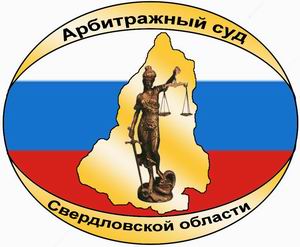 СВЕРДЛОВСКОЙ ОБЛАСТИул. Шарташская, д.4, Екатеринбург, 620075,  тел/факс (343) 376-10-86e-mail: А60.pressa@arbitr.ruПРЕСС-РЕЛИЗДело № А60-26219/2013Истец: Открытое акционерное общество «Уралфинпромбанк» в лице конкурсного управляющего Государственной корпорации «Агентство по страхованию вкладов» Ответчик: Закрытое акционерное общество «Приз»Предмет спора: о взыскании 125016700 руб. 26 коп.Стадия рассмотрения:  Открытое акционерное общество «Уралфинпромбанк» в лице конкурсного управляющего Государственной корпорации «Агентство по страхованию вкладов» к ЗАО "Приз" (ИНН 6659074446, ОГРН 1026602965124) обратилось в Арбитражный суд Свердловской области с исковым заявлением к  Закрытому акционерному обществу «Приз» о взыскании 125 016 700 руб. 26 коп.В обоснование заявленных исковых требований истец ссылается на то, что между ним и ответчиком (заемщик) заключены следующие кредитные договоры: № 682/09 К/Дот 04.12.2009 г., №769/09 К/Д от 29.12.2009 г., № 50/10 К/Д от 19.02.2010 г., № 102/10 К/Д от 02.04.2010 г., № 203/10 К/Д от 17.06.2010 г., № 358-09 К/Д-В (о предоставлении кредита в форме кредитной линии) от 23.06.2009 г. В связи с указанным истец обратился с настоящим иском в суд с требованием взыскания с ответчика 125 016 700 руб. 26 коп., а также с требованием обращения взыскание на заложенное имущество.Определением Арбитражного суда Свердловской области от 18 июля 2013 года исковое заявление принято к производству. Предварительное судебное заседание состоялось 14 августа 2013 года в 14 часов 00 минут.	Определением Арбитражного суда Свердловской области от 14 августа 2013 года судебное разбирательство по делу № А60-26219/2013 назначено на 10 сентября 2013 года.	Определением Арбитражного суда Свердловской области от 10 сентября 2013 года судебное разбирательство отложено на 11 октября 2013 года на 14 часов 30 минут, поскольку в настоящее время рассматривается заявление о пересмотре по новым обстоятельствам Постановления Семнадцатого арбитражного апелляционного суда от 23.11.2012 г. по делу № А60-45787/2010, на которое истец ссылается в обоснование заявленных исковых требований и суду необходимы сведения о результатах рассмотрения указанного заявления. 	В связи с тем, что Постановление Семнадцатого арбитражного апелляционного суда от 23.11.2012 по делу А60-45787/2010, на которое истец ссылается в обоснование заявленных исковых требований, было отменено Постановлением Семнадцатого арбитражного апелляционного суда от 16.09.2013г. по делу А60-45787/2010 по новым обстоятельствам, назначено рассмотрение дела по существу и  по результатам рассмотрения указанного дела будут установлены обстоятельства, являющиеся основанием исковых требований, определением Арбитражного суда Свердловской области от 11 октября 2013 года производство по делу № А60-26219/2013 приостановлено до вступления в законную силу судебного акта по делу № А60-45787/2010.